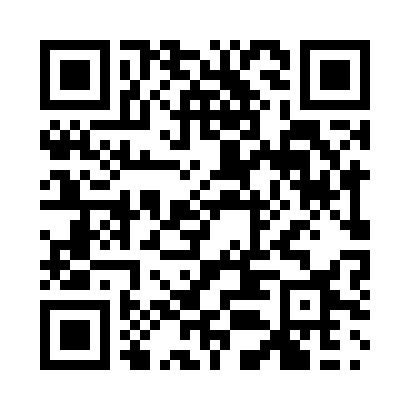 Prayer times for San Esteban, ChileWed 1 May 2024 - Fri 31 May 2024High Latitude Method: NonePrayer Calculation Method: Muslim World LeagueAsar Calculation Method: ShafiPrayer times provided by https://www.salahtimes.comDateDayFajrSunriseDhuhrAsrMaghribIsha1Wed5:527:1612:393:406:027:212Thu5:537:1612:393:406:027:213Fri5:537:1712:393:396:017:204Sat5:547:1812:393:386:007:195Sun5:547:1912:393:375:597:186Mon5:557:1912:393:375:587:187Tue5:567:2012:393:365:577:178Wed5:567:2112:393:355:567:169Thu5:577:2112:393:355:567:1510Fri5:577:2212:393:345:557:1511Sat5:587:2312:393:335:547:1412Sun5:597:2412:393:335:537:1413Mon5:597:2412:393:325:537:1314Tue6:007:2512:393:325:527:1215Wed6:007:2612:393:315:517:1216Thu6:017:2612:393:315:517:1117Fri6:017:2712:393:305:507:1118Sat6:027:2812:393:305:497:1019Sun6:037:2812:393:295:497:1020Mon6:037:2912:393:295:487:1021Tue6:047:3012:393:285:487:0922Wed6:047:3012:393:285:477:0923Thu6:057:3112:393:285:477:0824Fri6:057:3212:393:275:467:0825Sat6:067:3212:393:275:467:0826Sun6:067:3312:393:275:467:0727Mon6:077:3412:403:265:457:0728Tue6:077:3412:403:265:457:0729Wed6:087:3512:403:265:457:0730Thu6:087:3512:403:265:447:0631Fri6:097:3612:403:255:447:06